This form is only for gymnasts who have completed the Online Registration Form. If you prefer to complete the paper Enrolment Form a copy can be collected from the Gym.All other personal details should have been entered online at www.gymisfun.com/registrationI agree to myself / my child attending Mudgee Gymnastics activities and will not hold Mudgee Gymnastics, its staff or volunteers responsible for any loss or accident. I also give permission for medical / ambulance assistance in case of emergency and agree to pay such costs incurred. I understand that Mudgee Gymnastics fees are non-refundable and that NSW Gymnastics membership is a pre-requisite of participation. I acknowledge that it is a condition of enrolment that my child is picked up immediately upon conclusion of the enrolled activity.I give permission for myself / my child to be photographed and videoed while participating in Mudgee Gymnastics activities. I consent to these photos and videos being used for publicity purposes.Emergency Contact Number: ____________________________________________________________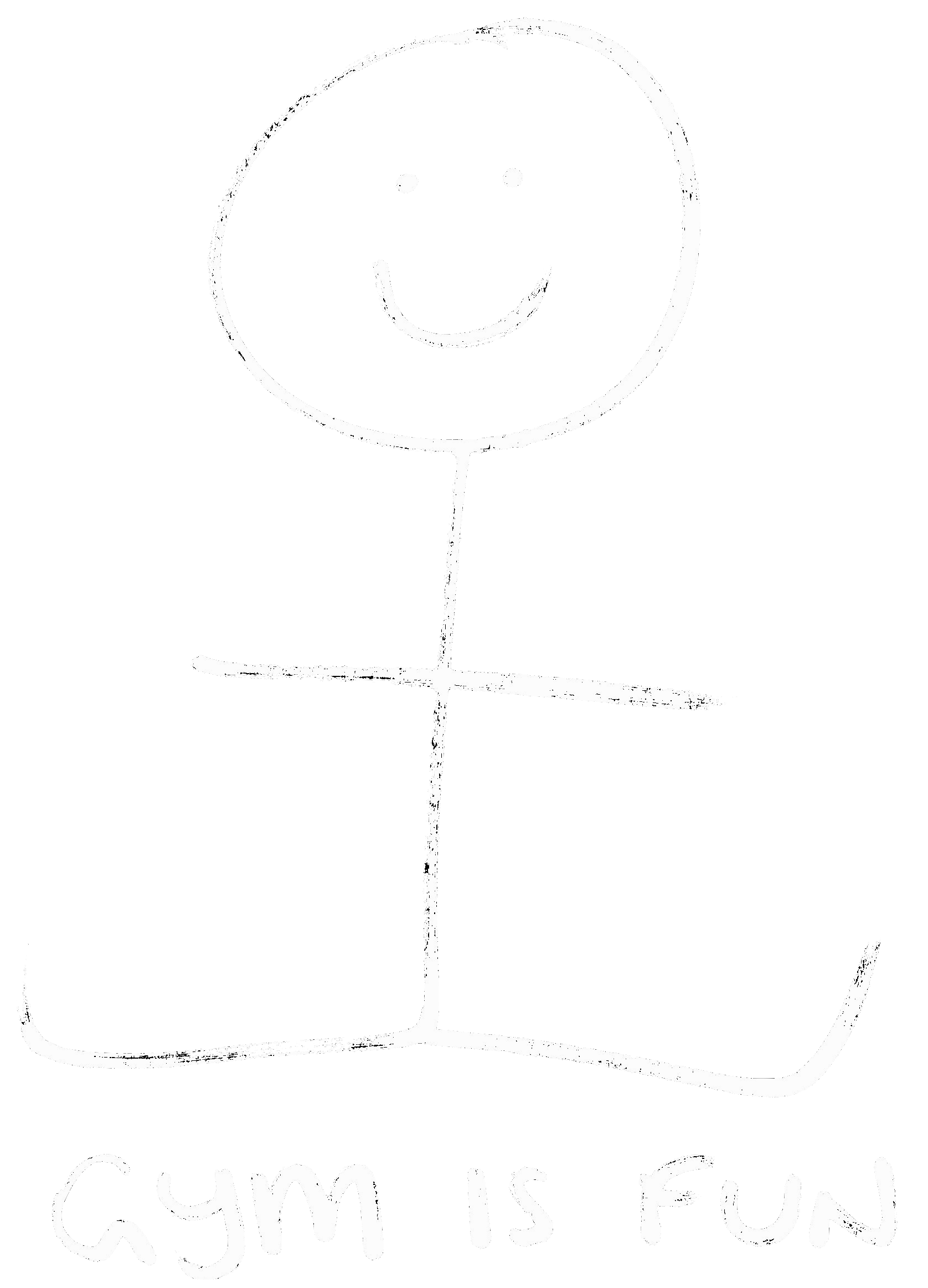 Mudgee Gymnastics2019 Online Enrolment Form Gymnast’s Name and Birthdate (to match online details)First NameLast NameLast NameD.O.BDAY   /MONTH /YEARDeclarationPrint Name  (Gymnast if over 18 or Parent/Guardian)DD  /   MM   /  YYYYSignature  (Gymnast if over 18 or Parent/Guardian)DateOFFICE USE$63.00 received on date:    DD  /   MM   /  YYYY$105.50 received on date:    DD  /   MM   /  YYYYGym Aus #☐ Transferred from another club